Об утверждении муниципальной программы «Обеспечение качественным жильем жителеймуниципального образования  «Бугровское сельское поселение» Всеволожского муниципальногорайона Ленинградской области» на 2020-2024 годыВ соответствии с Бюджетным кодексом РФ, Жилищным кодексом РФ, Федеральным законом от 6 октября 2003 года 131-ФЗ «Об общих принципах организации местного самоуправления в Российской Федерации», Уставом МО «Бугровское сельское поселение», администрация МО «Бугровское сельское поселение» Всеволожского района Ленинградской областиПОСТАНОВЛЯЕТ:1. Утвердить муниципальную программу «Обеспечение качественным жильем жителей муниципального образования «Бугровское сельское поселение» Всеволожского муниципального района Ленинградской области» на 2020-2024 годы согласно приложению к настоящему постановлению.2. Опубликовать постановление в газете «Бугровский вестник» и разместить на официальном сайте муниципального образования в информационно-телекоммуникационной сети «Интернет».         3. Контроль за исполнением настоящего постановления возложить на начальника  сектора по общим вопросам С.Г. Ломашевскую.Глава администрации                                                                             И.В. Купина                  Приложение к постановлению администрации от «____» _______ 2019 г. №____Паспорт муниципальной программы «Обеспечение качественным жильем жителей муниципального образования  «Бугровское сельское поселение» Всеволожского муниципального района Ленинградской области»на 2020-2024 годыРАЗДЕЛ 1. Характеристика текущего состояния117 семей, проживающих на территории МО «Бугровское сельское поселение» состоят на учете  нуждающихся в улучшении  жилищных условий. При этом почти 40% семей ожидают получения жилья более 15 лет.По оценке для обеспечения жилыми помещениями граждан, состоящих на учете, необходимо приобрести порядка 6,3 тыс. кв. метров жилья.Решение жилищной проблемы в МО «Бугровское сельское поселение»  возможно в рамках программных мероприятий, путем финансирования мероприятий по приобретению жилья, предоставляемого гражданам по договорам социального найма, а также формирования маневренного жилого фонда из высвободившихся, пригодных для проживания жилых помещений, ранее используемых гражданами, обеспеченными новыми жилыми помещениями в рамках данной Программы, определив категории граждан, которым жилые помещения из указанного фонда могут предоставляться. Одним из приоритетных направлений жилищной политики в Российской Федерации является обеспечение комфортных условий проживания, в том числе выполнение обязательств государства по реализации права на улучшение жилищных условий граждан, проживающих в жилых домах, не соответствующих установленным санитарным и техническим требованиям. Проблема ветхого жилищного фонда является причиной некоторых отрицательных социальных тенденций. Условия проживания в ветхом жилищном фонде оказывают негативное влияние на здоровье граждан и на демографическую ситуацию, понижают социальный статус гражданина. Проживание в ветхих (непригодных для проживания) жилых помещениях практически всегда связано с низким уровнем благоустройства, что создает неравные условия доступа граждан к ресурсам коммунального хозяйства и снижает возможности их использования. Переселение граждан из ветхого жилищного фонда является одной из наиболее актуальных задач и требует скорейшего решения с использованием программно-целевого метода.На 1 октября 2019  подлежат расселению 143   жилых помещений жилой площадью 1,94 тыс.  кв. м., требуется переселение 23 семей.РАЗДЕЛ 2. Перечень мероприятий муниципальной программыРАЗДЕЛ. 3 Ожидаемые результаты реализации ПрограммыПрограмма будет реализовываться посредством выполнения мероприятий, указанных в Перечне мероприятий программы. Мероприятия программы направлены на улучшение жилищных условий, создание безопасных и благоприятных условий проживания граждан, снижение доли непригодного для проживания жилья на территории муниципального образования «Бугровское сельское поселение».Предусмотренные программой мероприятия позволят в соответствии с п.5 ст. 14 Жилищного Кодекса Российской Федерации предоставить в установленном порядке малоимущим гражданам по договорам социального найма  жилые помещения муниципального жилищного фонда. Оценка эффективности программы осуществляется по годам  в течение всего срока реализации. Критериями оценки эффективности служат следующие целевые показатели программы, являющиеся количественным выражением параметров деятельности: количество граждан, проживающих в помещениях, не соответствующим установленным для жилых помещений требованиям, получившим качественное жилье и  количество граждан, нуждающихся в жилых помещениях, предоставляемых по договорам социального найма, получившим качественное жилье.РАЗДЕЛ 4. Оценка эффективности  реализации Программы.Оценка эффективности реализации программы (О) вычисляется следующим образом: О = ДПП / ПИБС, где ДПП (достижение плановых показателей) = фактические целевые показатели/плановые целевые показатели; ПИБС (полнота использования бюджетных средств) = фактическое использование бюджетных средств/плановое использование бюджетных средств. По итогам определяется уровень эффективности реализации программы: - высокоэффективной реализация программы признается, если общий показатель эффективности реализации программы превышает 1,0; - эффективной реализация программы признается, если общий показатель эффективности реализации программы составляет от 0,8 до 1,0; - низкоэффективной реализация программы признается, если общий показатель эффективности реализации программы составляет от 0,5 до 0,8; - не эффективной реализация программы признается, если общий показатель эффективности реализации программы менее 0,5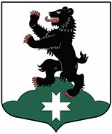 Муниципальное образование«Бугровское сельское поселение»Всеволожского муниципального района Ленинградской областиАДМИНИСТРАЦИЯПОСТАНОВЛЕНИЕМуниципальное образование«Бугровское сельское поселение»Всеволожского муниципального района Ленинградской областиАДМИНИСТРАЦИЯПОСТАНОВЛЕНИЕМуниципальное образование«Бугровское сельское поселение»Всеволожского муниципального района Ленинградской областиАДМИНИСТРАЦИЯПОСТАНОВЛЕНИЕ20.12.2019№ 472п. БугрыНаименование ПрограммыМуниципальная программа «Обеспечение качественным жильем жителей муниципального образования «Бугровское сельское поселение» Всеволожского муниципального района Ленинградской области» на 2020-2024 годы (далее  по тексту –  Программа)Разработчик  ПрограммыАдминистрация МО «Бугровское сельское поселение» Всеволожского муниципального района  Ленинградской области»ИсполнительПрограммыАдминистрация МО «Бугровское сельское поселение» Всеволожского муниципального района Ленинградской области»Участники ПрограммыГраждане, признанные нуждающимися в жилых помещениях, состоящие на учете по улучшению жилищных условий в МО «Бугровское сельское поселение» Всеволожского муниципального района Ленинградской области, зарегистрированные по месту жительства в МО «Бугровское сельское поселение».Основание для разработки Программы- Жилищный кодекс РФ- Закон РФ от 06.10.2003 г. № 131-ФЗ «Об общих принципах местного самоуправления в Российской Федерации»;Основные задачи ПрограммыОбеспечение качественным жильем граждан, признанных нуждающимися в жилых помещениях, предоставляемых по договорам социального найма.Сроки реализации Программы2020-2024 годыОбъёмы бюджетных ассигнований ПрограммыФинансирование мероприятий программы осуществляется за счет средств бюджета МО «Бугровское сельское поселение» в объемах, предусмотренных программой, корректируемых на каждый бюджетный год.Объем средств, необходимый для финансирования программы составляет:2020 год – 30 000 тыс. рублей2021 год – 30 000 тыс. рублей2022 год – 30 000 тыс. рублей2023 год – 30 000 тыс. рублей2024 год – 30 000 тыс. рублейОжидаемые результаты реализации программы и показатели эффективностиУспешное выполнение мероприятий Программы позволит:предоставление гражданам, нуждающихся в жилых помещениях, предоставляемых по договорам социального найма, качественного жилья;расселение граждан из непригодного для проживания жилых помещений;создание условия для формирования активной жизненной позиции молодежи;укрепление семейных отношений и снижение социальной напряженности в обществе;улучшение демографической ситуации;Система организации и контроля за исполнением программыКонтроль за осуществлением программы осуществляет администрация МО «Бугровское сельское поселение»№п/пМероприятияОтветственный исполнитель (участник)Объемы и источники финансирования (тыс. руб.)Объемы и источники финансирования (тыс. руб.)Объемы и источники финансирования (тыс. руб.)Объемы и источники финансирования (тыс. руб.)Объемы и источники финансирования (тыс. руб.)Объемы и источники финансирования (тыс. руб.)Объемы и источники финансирования (тыс. руб.)№п/пМероприятияОтветственный исполнитель (участник)КБКВсего№п/пМероприятияОтветственный исполнитель (участник)КБКВсего2020202120222023202412344Задача 1.  Обеспечение качественным жильем граждан, признанных нуждающимися в жилых помещениях, предоставляемых по договорам социального найма.Задача 1.  Обеспечение качественным жильем граждан, признанных нуждающимися в жилых помещениях, предоставляемых по договорам социального найма.Задача 1.  Обеспечение качественным жильем граждан, признанных нуждающимися в жилых помещениях, предоставляемых по договорам социального найма.Задача 1.  Обеспечение качественным жильем граждан, признанных нуждающимися в жилых помещениях, предоставляемых по договорам социального найма.Задача 1.  Обеспечение качественным жильем граждан, признанных нуждающимися в жилых помещениях, предоставляемых по договорам социального найма.Задача 1.  Обеспечение качественным жильем граждан, признанных нуждающимися в жилых помещениях, предоставляемых по договорам социального найма.Задача 1.  Обеспечение качественным жильем граждан, признанных нуждающимися в жилых помещениях, предоставляемых по договорам социального найма.Задача 1.  Обеспечение качественным жильем граждан, признанных нуждающимися в жилых помещениях, предоставляемых по договорам социального найма.Задача 1.  Обеспечение качественным жильем граждан, признанных нуждающимися в жилых помещениях, предоставляемых по договорам социального найма.Задача 1.  Обеспечение качественным жильем граждан, признанных нуждающимися в жилых помещениях, предоставляемых по договорам социального найма.1.1Переселение граждан, проживающих в помещении, не отвечающем установленным для жилых помещений требованиямАдминистрация МО «Бугровское сельское поселение»75 00030 00030 00015 0001.2Предоставление гражданам, нуждающимися в жилых помещениях, предоставляемых по договорам социального найма, качественного жильяАдминистрация МО «Бугровское сельское поселение»75 00015 00030 00030 000Итого по задаче 1Итого по задаче 1Итого по программеИтого по программе150 00030 00030 00030 00030 00030 000